                            Community Paediatric AudiologyREFERRAL FORM FOR CHILDREN WITH HEARING PROBLEMS ENT   HOSPITAL AUDIOLOGY    COMMUNITY AUDIOLOGYTHIS REFERRAL WILL BE DIRECTED TO THE MOST APPROPRIATE DEPARTMENTAll referrals sent by email must be sent from an nhs.net account to an nhs.net account, failure to comply with this requirement may result in a fine from the Information Commissioner.Office Use Only:                    Community Audiology:                    UHS Audiology                  UHS ENT     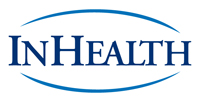 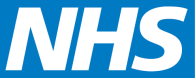 PATIENT DETAILSPATIENT DETAILSREFERRER DETAILS: If the referrer is NOT the GP please ensure GP details are given below   No GP detail could lead to the referral being returned.      GP:                            Health Visitor:         School nurse:  Speech Therapist:       Paediatrician:                 Other:       Community Health Nurse:  REFERRER DETAILS: If the referrer is NOT the GP please ensure GP details are given below   No GP detail could lead to the referral being returned.      GP:                            Health Visitor:         School nurse:  Speech Therapist:       Paediatrician:                 Other:       Community Health Nurse:  REFERRER DETAILS: If the referrer is NOT the GP please ensure GP details are given below   No GP detail could lead to the referral being returned.      GP:                            Health Visitor:         School nurse:  Speech Therapist:       Paediatrician:                 Other:       Community Health Nurse:  NHS NumberNameForenameGMC/HPC/NMC NoSurnameAddressAddressDate of BirthReferring CCG CodeTelephone (Home)Referring Practice CodeTelephone (Work)Telephone No.         (for urgent clinical findings)Telephone (Mobile)Fax No.E-mail AddressNHS.net mail onlyGenderMale   Female Are parents happy to receive text appt reminders?  Yes    No Are parents happy to receive text appt reminders?  Yes    No Are parents happy to receive text appt reminders?  Yes    No Newborn hearing screen result:Ethnicity:School attended:Newborn hearing screen result:Ethnicity:School attended:Please give GP details if not the referrer:Safeguarding Concerns On Child Protection Plan Looked After Child Name of Social Worker (if applicable): Please give GP details if not the referrer:Safeguarding Concerns On Child Protection Plan Looked After Child Name of Social Worker (if applicable): Please indicate which clinic location is preferred (we cannot guarantee to meet these requests but will do our best)Pickles Coppice Millbrook:           Weston Clinic:          Ashurst Hospital:       Please indicate your opinion of the urgency of this referral:  URGENT      SOON    ROUTINE ---------------------------------------------------------------------------------------------------------------------------------------------------------Reason for Referral:   Please tick all that applyFurther details if appropriate:                          Past Medical History:Family History of Permanent Childhood Hearing Impairment:Additional Information:Date of referral  _________________________  Signature of Referrer: ___________________________________Please indicate which clinic location is preferred (we cannot guarantee to meet these requests but will do our best)Pickles Coppice Millbrook:           Weston Clinic:          Ashurst Hospital:       Please indicate your opinion of the urgency of this referral:  URGENT      SOON    ROUTINE ---------------------------------------------------------------------------------------------------------------------------------------------------------Reason for Referral:   Please tick all that applyFurther details if appropriate:                          Past Medical History:Family History of Permanent Childhood Hearing Impairment:Additional Information:Date of referral  _________________________  Signature of Referrer: ___________________________________Please indicate which clinic location is preferred (we cannot guarantee to meet these requests but will do our best)Pickles Coppice Millbrook:           Weston Clinic:          Ashurst Hospital:       Please indicate your opinion of the urgency of this referral:  URGENT      SOON    ROUTINE ---------------------------------------------------------------------------------------------------------------------------------------------------------Reason for Referral:   Please tick all that applyFurther details if appropriate:                          Past Medical History:Family History of Permanent Childhood Hearing Impairment:Additional Information:Date of referral  _________________________  Signature of Referrer: ___________________________________Please indicate which clinic location is preferred (we cannot guarantee to meet these requests but will do our best)Pickles Coppice Millbrook:           Weston Clinic:          Ashurst Hospital:       Please indicate your opinion of the urgency of this referral:  URGENT      SOON    ROUTINE ---------------------------------------------------------------------------------------------------------------------------------------------------------Reason for Referral:   Please tick all that applyFurther details if appropriate:                          Past Medical History:Family History of Permanent Childhood Hearing Impairment:Additional Information:Date of referral  _________________________  Signature of Referrer: ___________________________________Please indicate which clinic location is preferred (we cannot guarantee to meet these requests but will do our best)Pickles Coppice Millbrook:           Weston Clinic:          Ashurst Hospital:       Please indicate your opinion of the urgency of this referral:  URGENT      SOON    ROUTINE ---------------------------------------------------------------------------------------------------------------------------------------------------------Reason for Referral:   Please tick all that applyFurther details if appropriate:                          Past Medical History:Family History of Permanent Childhood Hearing Impairment:Additional Information:Date of referral  _________________________  Signature of Referrer: ___________________________________Please send this referral form to:InHealth Paediatric Audiology Team, InHealth Patient Referral Centre, Sandbrook House, Sandbrook Way, Rochdale, OL11 1RY.   Email:  ih.paediatricaudiology@nhs.net       Tel:  0333 202 1065   Fax: 0333 009 6973              Please send this referral form to:InHealth Paediatric Audiology Team, InHealth Patient Referral Centre, Sandbrook House, Sandbrook Way, Rochdale, OL11 1RY.   Email:  ih.paediatricaudiology@nhs.net       Tel:  0333 202 1065   Fax: 0333 009 6973              Please send this referral form to:InHealth Paediatric Audiology Team, InHealth Patient Referral Centre, Sandbrook House, Sandbrook Way, Rochdale, OL11 1RY.   Email:  ih.paediatricaudiology@nhs.net       Tel:  0333 202 1065   Fax: 0333 009 6973              Please send this referral form to:InHealth Paediatric Audiology Team, InHealth Patient Referral Centre, Sandbrook House, Sandbrook Way, Rochdale, OL11 1RY.   Email:  ih.paediatricaudiology@nhs.net       Tel:  0333 202 1065   Fax: 0333 009 6973              Please send this referral form to:InHealth Paediatric Audiology Team, InHealth Patient Referral Centre, Sandbrook House, Sandbrook Way, Rochdale, OL11 1RY.   Email:  ih.paediatricaudiology@nhs.net       Tel:  0333 202 1065   Fax: 0333 009 6973              M